FORMULAIRE DE MISE EN CANDIDATURE POUR LA NOMINATION AU TITRE DE FELLOW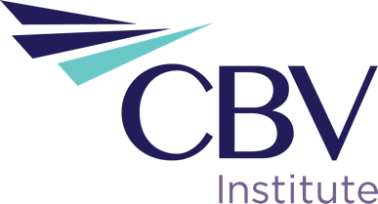 Les renseignements contenus dans ce formulaire constitueront la base de la sélection.  Si vous avez besoin d’espace supplémentaire, veuillez joindre des pages supplémentaires.Des témoignages d’appréciation peuvent être inclus à l’appui d’une ou de plusieurs allégations particulières figurant dans le formulaire de mise en candidature.L’Institut apportera son aide, dans la mesure où ses dossiers le permettent, en apportant des détails sur les activités au sein de l’Institut d’un membre dont la candidature est proposée. Veuillez prendre contact avec Deborah Hanlon au 416 613-9552 ou par courriel à deborah.hanlon@cbvinstitute.com.La date limite des mises en candidature est le 1er décembre. Les mises en candidature qui arrivent en retard ne seront pas acceptées.Les formulaires de mise en candidature doivent être envoyés par la poste ou par courriel à :Président du sous-comité de sélection des FCBV et des membres à vieChristine Sawchuk, CPA, CA, CBV, MEd (Adult Education)Présidente-directrice générale
Institut canadien des experts en évaluation d’entreprises277, rue Wellington Ouest, bureau 808 Toronto (Ontario)  M5V 3H2Courriel : christine.sawchuk@cbvinstitute.comCritères d’octroi du titre de fellowLe titre de FCBV peut être accordé à un membre qui :est membre en règle depuis au moins 10 ans;qui a démontré des réalisations reconnues dans les domaines d’activité suivants :	A. a rendu d’éminents services à la profession de l’évaluation d’entreprises;B. a considérablement étendu la renommée de la profession d’évaluateur d’entreprises.Les auteurs des mises en candidature doivent souligner la nature exceptionnelle du rendement du candidat dans au moins un domaine d’activités et son rendement satisfaisant dans l’autre domaine d’activités. Voici quelques exemples de contributions et d’activités qui servent à prouver que le candidat répond aux critères d’admissibilité au titre de FCBV :A rendu d’éminents services à la profession d’évaluateur d’entreprisesService et contribution exceptionnels à l’Institut des CBV, à d’autres ordres professionnels ou à des organisations liées à l’industrieA siégé au sein du Conseil d’administration, de comités et de conseils consultatifs opérationnelsRecherche, rédaction de publications ou autres activités externes qui ont fait progresser la profession d’évaluateur d’entreprisesService bénévole à l’Institut des CBV et à d’autres organisationsA considérablement étendu la renommée de la profession d’évaluateur d’entreprises Réussite professionnelle et statut professionnelLeadership exceptionnel et postes très visiblesDistinctions et prix obtenusFonctions de leadership dans la collectivitéLes auteurs des mises en candidature doivent fournir un paragraphe sommaire expliquant pourquoi ils ont présenté la candidature de cette personne et pourquoi ils estiment que le candidat satisfait aux critères de nomination au titre de fellow.Pour obtenir de plus amples renseignements, veuillez consulter la Politique sur l’octroi du titre de FCBV.MISE EN CANDIDATURE POUR LA NOMINATION AU TITRE DE FELLOWCandidatAuteurs de la mise en candidature : Il faut deux personnes qui sont membres de l’Institut des CBV, dont l’une doit être un FCBV. A rendu d’éminents services à la profession d’évaluateur d’entreprisesService et contribution exceptionnels à l’Institut des CBVPrésentez en ordre chronologique le service et les contributions du candidat à l’Institut des CBV, en incluant une description des réalisations et la durée de la participation, qui démontrent un service et des contributions exceptionnels à l’Institut des CBV. Service et contribution exceptionnels à d’autres ordres professionnels ou à des organisations liées à l’industrie.Présentez en ordre chronologique le service et les contributions du candidat à d’autres ordres professionnels ou à des organisations liées à l’industrie, en incluant une description des réalisations et la durée de la participation, qui ont considérablement étendu la renommée de la profession d’évaluateur d’entreprises. A considérablement étendu la renommée de la profession d’évaluateur d’entreprises Réussite professionnelle et statut professionnel, distinctions et prix obtenusÉnumérez en ordre chronologique les réalisations professionnelles et le statut professionnel, en donnant des exemples de réalisations qui ont valu une distinction exceptionnelle au candidat, y compris, notamment, son leadership exceptionnel et les postes très visibles qu’il a occupés, ainsi que les distinctions et les prix obtenus.Fonctions de leadership dans la collectivité.Énumérez les postes de direction dans la collectivité occupés par le candidat, y compris la nature et la durée de la participation, en soulignant le leadership du candidat et la nature exceptionnelle de son rendement qui a considérablement étendu la renommée de la profession d’évaluateur d’entreprises.Fournissez un paragraphe sommaire expliquant pourquoi vous avez présenté la candidature de cette personne et pourquoi vous estimez que le candidat satisfait aux critères de nomination au titre de fellowPour obtenir de plus amples renseignements, veuillez consulter la Politique sur l’octroi du titre de FCBV.Nom de famillePrénoms	(veuillez souligner le nom le plus couramment usité)Adresse résidentielleAdresse résidentielleEmployeur/cabinet et adresseEmployeur/cabinet et adresseTitreTéléphone à domicileCourrielTéléphone au travailAnnée d’admission à l’ICEEEAnnée d’admission à l’ICEEEDésigné candidat par :Désigné candidat par :Nom (veuillez écrire en lettres moulées)Nom (veuillez écrire en lettres moulées)SignatureSignatureDateDateAnnéeRéalisationDescriptionAnnéeRéalisationDescriptionAnnéeRéalisation/posteDescriptionAnnéePosteRéalisation/Description